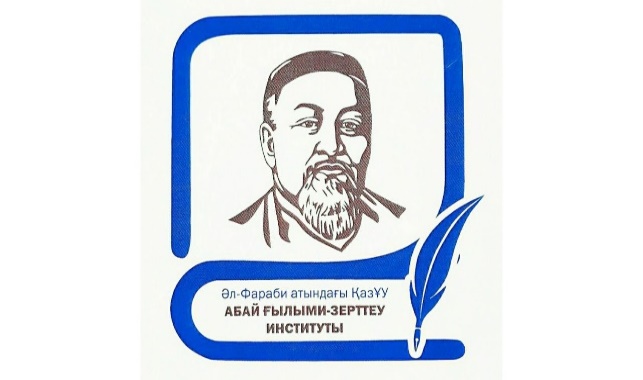 ӘЛ-ФАРАБИ АТЫНДАҒЫ ҚАЗАҚ ҰЛТТЫҚ УНИВЕРСИТЕТІ ЖАНЫНДАҒЫ АБАЙ ҒЫЛЫМИ-ЗЕРТТЕУ ИНСТИТУТЫ «Абай ілімі» пәні бойынша қорытынды емтихан«Абай ілімі» пәні бойыншаЕМТИХАН БАҒДАРЛАМАСЫ2022-2023 оқу жылы «Абай ілімі»: пәнінің мақсат-міндеттері«Абайдың адам туралы ілімі (антропологизмі)»Абай шығармаларындағы адам келбеті Абай шығармаларындағы заман сипатыАбайдың кісілік кодексін құрайтын қанатты сөздер және олардың мән- маңызыАбай ілімінің құрамдас бөліктері: ақыл, қайрат, жүрекАбай ілімінің бастау көздері: дәстүрлі ұлттық дүниетанымАбай ілімінің өлшеу құралдарыАбай айтқан үш қасиеті: ыстық қайрат, нұрлы ақыл, жылы жүрек. «Толық адам» концепциясының мән-маңызы.Абай іліміндегі білім концепциясы және оның жүйесі Абай ілімі бастау-көздерінің аумақтық шегі: а) отандық; ә) дүниежүзілік. Абай ілімі бастау көздерінің мезгілдік шегі: а) біздің заманымызға дейінгі дәуір; ә) біздің заманымызАбай ілімі және қазақ халқының дәстүрлі дүниетанымы мен мәдениетіАбай ілімі және қазақ әдебиеті мен мәдениетінің байырғы тұлғаларыАбай ілімі және қазақ ауыз әдебиетінің құндылықтары. Абай ілімі және билер дәуірі әдебиетінің дәстүрлері Абайға дейінгі қазақ әдебиетінің ұлттық құндылықтары. Абай ілімі және Шығыс халықтарының дәстүрлі дүниетанымы мен мәдениеті Абай іліміндегі Ахикар, Аристотель, Сократ, Конфуций, Анахарсис ілімдерінің орныАбай ілімі және ислам мәдениеті. Абай ілімінің Әл-Фараби, Ибн Сина, әл-Ғазали ілімдерімен байланысыАбай ілімі және Орта ғасыр әдебиетінің жетістіктері.Баласағұн, Қашқари ұстанымдары.Абай ілімі және Батыс халықтарының дәстүрлі дүниетанымы мен мәдениетіАбай ілімі және орыс әдебиетінің рухани құндылықтары. Абай және А.С. Пушкин: шығармашылық байланыс Абай және М.Ю. Лермонтов: шығармашылық байланыс Абай және И.А. Крылов: шығармашылық байланыс Абай ілімінің көп қырлы сипаты. Абай ілімінің құрылымы. Абай ілімінің жүйесі.Абай іліміндегі ақылдың маңызы мен мәніАбай іліміндегі қайраттың маңызы мен мәніАбай іліміндегі жүректің орны. Абай іліміндегі жүректің сипаттары. Жүректің категориялары.Абай іліміндегі адам асық болатын бес асыл іс сипаттары, өзара байланыстарыАбай іліміндегі адам қашық болатын бес жаман іс сипаттары, өзара байланыстары.Абай іліміндегі әрбір жақсы нәрсенің өлшеу құралы. Абай ілімінің өлшеу құралының сипаттамасы. Абайдың өлшеу құралының моделі. Өлшеуде шектен шықпау туралы қағида. (өлшеу концептісі)Абайдың педагогикалық көзқарастарына шолуАбайдың философиялық көзқарастарына шолуАбайдың қарасөздерінің жанрлық сипатыАбай іліміндегі мақсаттың орны мен мәні Бес дұшпан: өсек ұғымынының мәніБес дұшпан: бекер мал шашпақБес дұшпан: мақтаншақтық пен еріншектікБес асыл іс: қанағат ұғымының мән-маңызыБес асыл іс: талап ұғымының мән-маңызыАбай ілімінің құрамдас үш бөлігінің бірі – махаббатАбай ілімінің құрамдас үш бөлігінің бірі – ақылБес асыл іс: еңбек ұғымының мән-маңызыБес асыл іс: терең ой ұғымының мән-маңызы55.Абай таксономиясы2 блок   Абайдың бір өлеңін талдау3 блок «Абай – гуманист» тақырыбында эссе жазуӘдебиеттер мен е-ресурстарАбайтану. Таңдамалы еңбектер. 1-50-томдар / Жалпы редакциясын басқарған Ж.Дәдебаев. – Алматы: Қазақ университеті, 2015-2021.Абайтану антологиясы. Он томдық. І-Х томдар / Бас редакторы Ж. Түймебаев. Жалпы редакциясын басқарған Ж. Дәдебаев. – Алматы: Қазақ университеті, 2021.Дәдебаев Ж. Абайдың антропологизмі. – Алматы: Қазақ университеті, 2014. – 238 б.Құнанбаев А. Таңдамалы шығармалары. Екі томдық. І, ІІ томдар / Жалпы ред. басқ. Ж. Дәдебаев. – Алматы: Қазақ университеті, 2021.Абай (Ибраһим) Құнанбайұлы. Таңдамалы даналық сөздер / Құрастырған, жалпы редакциясын басқарған Ж. Дәдебаев. – Алматы: Қазақ университеті,2019. - 96 б.Интернет-ресурстар:Абай институтының бейнелекциялары:1-15. https://abai.kaznu.kz/?cat=15 http://elib.kaznu.kz/ әл-Фараби кітапханасыhttp://kazneb.kz/ Қазақстандық ұлттық электронды кітапханаhttps://abai.kaznu.kz/ Абай институтының е-ресурстарыҚазақстанның ашық университеті | openU.kz        https://libgen.is/  Library Genesis Емтихан формасы:Жазбаша дәстүрліЖауап беру уақыты:2 сағатӨтетін күніКесте бойыншаӨту уақыты:2 сағат